
Host Captain: You can either transpose this data onto the Excel Spreadsheet (preferred by CA) or copy and attach this scoresheet to an email directed to the League Manager (results@croquetnw.co.uk). The League Manager will update the website and send data to CA Rankings Officer.
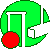 NWFCC Level Play GC League
Match Scoresheet (v 2023)NWFCC Level Play GC League
Match Scoresheet (v 2023)Games are Singles, all play all twice, with no time limits. This form has been designed to meet the requirements of the CA Rankings Officer. Please ensure that names given are those on the CA Ranking System. You can print this form and use during matches. Games are Singles, all play all twice, with no time limits. This form has been designed to meet the requirements of the CA Rankings Officer. Please ensure that names given are those on the CA Ranking System. You can print this form and use during matches. Games are Singles, all play all twice, with no time limits. This form has been designed to meet the requirements of the CA Rankings Officer. Please ensure that names given are those on the CA Ranking System. You can print this form and use during matches. Games are Singles, all play all twice, with no time limits. This form has been designed to meet the requirements of the CA Rankings Officer. Please ensure that names given are those on the CA Ranking System. You can print this form and use during matches. Date:Home side:Home side:Away Side:Home Side Player:
(Highest Index/Lowest Handicap first)Home Side Player:
(Highest Index/Lowest Handicap first)Golf
IndexGolf
HcpAway Side Player
(Highest Index/Lowest Handicap first)Away Side Player
(Highest Index/Lowest Handicap first)Golf
IndexGolf
HcpSurname (Block Capitals)Forename (Lower Case)Surname (Block Capitals)Forename (Lower Case)AaBbCcGame:Winner:Winner:Loser:Loser:Score:Surname (Block Caps):                                         Forename:Surname (Block Caps):                                         Forename:Game 1 (Ac)beat7 -Game 2 (Ba)beat7 -Game 3 (Cb)beat7 -Game 4 (Ab)beat7 -Game 5 (Bc)beat7 -Game 6 (Ca)beat7 -Game 7 (Aa)beat7 -Game 8 (Bb)beat7 -Game 9 (Cc)beat7 -Game 10 (Ac)beat7 -Game 11 (Ba)beat7 -Game 12 (Cb)beat7 -Game 13 (Ab)beat7 -Game 14 (Bc)beat7 -Game 15 (Ca)beat7 -Game 16 (Aa)beat7 -Game 17 (Bb)beat7 -Game 18 (Cc)beat7 -Match Result:Match Result:Match Result:Match Result:Match Result:Match Result:Match Result: